　　　年　　　月分　　　介護支援ボランティア活動実績報告書　　　　　事業所名　　　　　　　　　　　　　　　　　　　　　　　　№　　　　　　　　　　　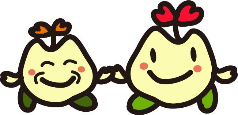 ※翌月１０日までに松戸市社会福祉協議会へFAX(３６８－０５３６)して下さい。（活動者が０人でも毎月報告が必要です。）活動日来所時間退所時間スタンプ数に○を付けるスタンプ数に○を付ける活動内容登録番号氏名：：１個２個介H　R　　　　　　　：：１個２個介H　R　　　　　　　：：１個２個介H　R　　　　　　　：：１個２個介H　R　　　　　　　：：１個２個介H　R　　　　　　　：：１個２個介H　R　　　　　　　：：１個２個介H　R　　　　　　　：：１個２個介H　R　　　　　　　：：１個２個介H　R　　　　　　　：：１個２個介H　R　　　　　　　：：１個２個介H　R　　　　　　　